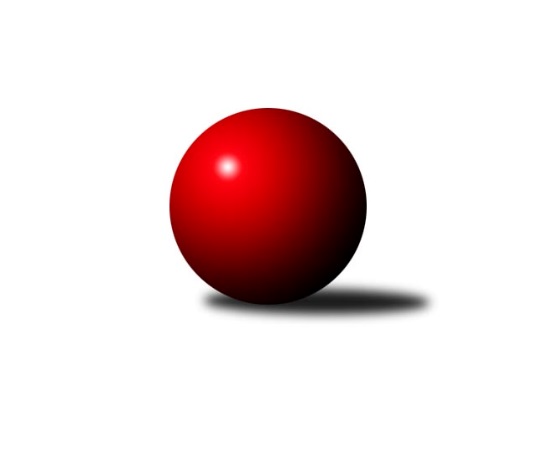 Č.2Ročník 2023/2024	23.9.2023Nejlepšího výkonu v tomto kole: 3646 dosáhlo družstvo: KK Zábřeh1. KLM 2023/2024Výsledky 2. kolaSouhrnný přehled výsledků:TJ Valašské Meziříčí B	- SK Podlužan Prušánky 	3:5	3485:3524	11.0:13.0	23.9.TJ Loko České Velenice	- SKK Hořice	2:6	3458:3553	11.0:13.0	23.9.TJ Slovan Karlovy Vary	- TJ Centropen Dačice	1:7	3308:3481	5.5:18.5	23.9.KK Vyškov	- TJ Lokomotiva Trutnov 	6:2	3494:3457	13.0:11.0	23.9.KK Zábřeh	- KK Sadská	7:1	3646:3361	19.5:4.5	23.9.CB Dobřany Klokani	- TJ Třebíč	7:1	3455:3420	16.0:8.0	23.9.Tabulka družstev:	1.	KK Zábřeh	2	2	0	0	14.0 : 2.0 	36.0 : 12.0 	 3534	4	2.	SKK Hořice	2	2	0	0	12.0 : 4.0 	29.0 : 19.0 	 3609	4	3.	KK Vyškov	2	2	0	0	11.0 : 5.0 	26.0 : 22.0 	 3475	4	4.	TJ Centropen Dačice	2	1	0	1	10.0 : 6.0 	29.5 : 18.5 	 3421	2	5.	CB Dobřany Klokani	2	1	0	1	9.0 : 7.0 	24.0 : 24.0 	 3516	2	6.	TJ Loko České Velenice	2	1	0	1	8.0 : 8.0 	24.0 : 24.0 	 3546	2	7.	SK Podlužan Prušánky	2	1	0	1	7.0 : 9.0 	24.0 : 24.0 	 3514	2	8.	TJ Slovan Karlovy Vary	2	1	0	1	7.0 : 9.0 	17.5 : 30.5 	 3374	2	9.	TJ Valašské Meziříčí B	2	0	1	1	7.0 : 9.0 	23.0 : 25.0 	 3413	1	10.	KK Sadská	2	0	1	1	5.0 : 11.0 	16.5 : 31.5 	 3369	1	11.	TJ Třebíč	2	0	0	2	3.0 : 13.0 	20.0 : 28.0 	 3408	0	12.	TJ Lokomotiva Trutnov	2	0	0	2	3.0 : 13.0 	18.5 : 29.5 	 3328	0Podrobné výsledky kola:	 TJ Valašské Meziříčí B	3485	3:5	3524	SK Podlužan Prušánky 	Radim Metelka	144 	 165 	 145 	163	617 	 4:0 	 555 	 123	149 	 138	145	Martin Procházka	Matouš Krajzinger *1	147 	 156 	 138 	152	593 	 1:3 	 616 	 159	146 	 148	163	Vojtěch Novák	Daniel Šefr	135 	 152 	 142 	143	572 	 3:1 	 552 	 134	148 	 143	127	Zdeněk Zálešák	Ivan Říha	130 	 148 	 167 	138	583 	 2:2 	 571 	 138	138 	 144	151	Stanislav Esterka	Gustav Vojtek	134 	 130 	 140 	123	527 	 0:4 	 603 	 149	146 	 158	150	Jan Zálešák	Michal Juroška	130 	 167 	 142 	154	593 	 1:3 	 627 	 177	140 	 151	159	Lukáš Hlavinkarozhodčí: Jaroslav Zajíčekstřídání: *1 od 75. hodu Jakub PekárekNejlepší výkon utkání: 627 - Lukáš Hlavinka	 TJ Loko České Velenice	3458	2:6	3553	SKK Hořice	Tomáš Maroušek	139 	 147 	 153 	152	591 	 2:2 	 609 	 168	155 	 139	147	David Urbánek	Ondřej Touš	143 	 138 	 138 	134	553 	 1:3 	 612 	 149	136 	 167	160	Radek Kroupa	Ladislav Chmel	145 	 155 	 155 	142	597 	 3:1 	 562 	 123	149 	 143	147	Vojtěch Tulka	Zbyněk Dvořák	135 	 125 	 189 	122	571 	 1:3 	 594 	 136	128 	 152	178	Jaromír Šklíba	Zdeněk Dvořák	130 	 164 	 154 	140	588 	 2:2 	 587 	 166	129 	 139	153	Dominik Ruml	Branislav Černuška	149 	 152 	 138 	119	558 	 2:2 	 589 	 140	144 	 172	133	Martin Hažvarozhodčí: Miloš NavrkalNejlepší výkon utkání: 612 - Radek Kroupa	 TJ Slovan Karlovy Vary	3308	1:7	3481	TJ Centropen Dačice	Petr Jedlička	134 	 137 	 134 	125	530 	 0:4 	 575 	 147	146 	 139	143	Petr Vojtíšek	Tomáš Pavlík	146 	 139 	 151 	134	570 	 3:1 	 548 	 134	135 	 139	140	Tomáš Pospíchal	Tomáš Beck st.	148 	 130 	 131 	123	532 	 0.5:3.5 	 556 	 148	137 	 140	131	Zdeněk Pospíchal	Zdeněk Kříž st.	145 	 135 	 164 	152	596 	 1:3 	 618 	 148	142 	 153	175	Jiří Němec	Václav Hlaváč st. *1	136 	 137 	 145 	144	562 	 1:3 	 555 	 141	146 	 147	121	Michal Waszniovski	Radek Cimbala	141 	 136 	 128 	113	518 	 0:4 	 629 	 152	153 	 154	170	Josef Brtníkrozhodčí: Daniela Stašovástřídání: *1 od 54. hodu Ladislav UrbanNejlepší výkon utkání: 629 - Josef Brtník	 KK Vyškov	3494	6:2	3457	TJ Lokomotiva Trutnov 	Pavel Vymazal	153 	 130 	 107 	157	547 	 2:2 	 534 	 129	136 	 139	130	František Adamů ml.	Ondřej Ševela	147 	 144 	 145 	132	568 	 2:2 	 555 	 134	148 	 139	134	Adam Svatý	Petr Pevný	141 	 153 	 165 	152	611 	 3:1 	 578 	 125	148 	 140	165	Kamil Fiebinger	Filip Kordula	166 	 172 	 134 	166	638 	 3:1 	 604 	 132	170 	 160	142	Marek Žoudlík	Radim Čuřík	136 	 137 	 148 	115	536 	 2:2 	 547 	 122	138 	 144	143	David Ryzák	Josef Touš	136 	 161 	 142 	155	594 	 1:3 	 639 	 151	160 	 164	164	Ondřej Stránskýrozhodčí: František JelínekNejlepší výkon utkání: 639 - Ondřej Stránský	 KK Zábřeh	3646	7:1	3361	KK Sadská	Martin Sitta	143 	 160 	 175 	150	628 	 3:1 	 547 	 151	145 	 127	124	Petr Miláček	Václav Švub	142 	 130 	 148 	145	565 	 2:2 	 580 	 130	145 	 141	164	Aleš Košnar	Jiří Michálek	160 	 153 	 172 	155	640 	 4:0 	 563 	 140	145 	 127	151	Václav Pešek	Adam Mísař	137 	 138 	 140 	158	573 	 2.5:1.5 	 535 	 149	138 	 119	129	David Sukdolák	Marek Ollinger	155 	 162 	 119 	174	610 	 4:0 	 525 	 119	140 	 114	152	Václav Schejbal *1	Tomáš Dražil	166 	 167 	 141 	156	630 	 4:0 	 611 	 160	162 	 137	152	Tomáš Bekrozhodčí: Soňa Keprtovástřídání: *1 od 66. hodu Martin SchejbalNejlepší výkon utkání: 640 - Jiří Michálek	 CB Dobřany Klokani	3455	7:1	3420	TJ Třebíč	Jiří Baloun	149 	 133 	 147 	156	585 	 3:1 	 577 	 140	154 	 135	148	Jaroslav Tenkl	Martin Pejčoch	153 	 156 	 155 	142	606 	 3:1 	 565 	 136	139 	 147	143	Jan Ševela	Lukáš Doubrava	138 	 133 	 160 	141	572 	 3:1 	 559 	 143	129 	 148	139	Miroslav Ježek	Jaroslav Roj	128 	 159 	 151 	151	589 	 3:1 	 571 	 153	138 	 140	140	Václav Rypel	Michal Šneberger	138 	 151 	 146 	142	577 	 3:1 	 572 	 167	140 	 133	132	Robert Pevný	Josef Fišer ml. *1	132 	 130 	 135 	129	526 	 1:3 	 576 	 152	126 	 168	130	Mojmír Novotnýrozhodčí: Milan Vrabecstřídání: *1 od 119. hodu Josef Fišer nejml.Nejlepší výkon utkání: 606 - Martin PejčochPořadí jednotlivců:	jméno hráče	družstvo	celkem	plné	dorážka	chyby	poměr kuž.	Maximum	1.	David Urbánek 	SKK Hořice	634.00	404.0	230.0	1.0	2/2	(659)	2.	Lukáš Hlavinka 	SK Podlužan Prušánky 	621.00	408.0	213.0	1.5	2/2	(627)	3.	Zdeněk Dvořák 	TJ Loko České Velenice	618.00	399.0	219.0	1.5	2/2	(648)	4.	Jiří Michálek 	KK Zábřeh	614.50	402.0	212.5	1.5	2/2	(640)	5.	Radek Kroupa 	SKK Hořice	613.00	384.0	229.0	2.5	2/2	(614)	6.	Marek Ollinger 	KK Zábřeh	610.00	380.0	230.0	0.5	2/2	(610)	7.	Jiří Baloun 	CB Dobřany Klokani	609.50	402.0	207.5	1.5	2/2	(634)	8.	Josef Brtník 	TJ Centropen Dačice	608.00	384.5	223.5	1.5	2/2	(629)	9.	Tomáš Bek 	KK Sadská	607.50	390.5	217.0	0.5	2/2	(611)	10.	Jan Zálešák 	SK Podlužan Prušánky 	606.00	378.5	227.5	4.5	2/2	(609)	11.	Martin Sitta 	KK Zábřeh	604.00	382.5	221.5	3.0	2/2	(628)	12.	Ladislav Chmel 	TJ Loko České Velenice	599.00	394.5	204.5	3.0	2/2	(601)	13.	Jiří Němec 	TJ Centropen Dačice	598.00	393.5	204.5	2.0	2/2	(618)	14.	Vojtěch Tulka 	SKK Hořice	597.50	387.0	210.5	5.5	2/2	(633)	15.	Zbyněk Dvořák 	TJ Loko České Velenice	597.00	371.0	226.0	4.0	2/2	(623)	16.	Martin Hažva 	SKK Hořice	594.50	393.0	201.5	2.5	2/2	(600)	17.	Marek Žoudlík 	TJ Lokomotiva Trutnov 	594.00	383.0	211.0	1.0	2/2	(604)	18.	Lukáš Doubrava 	CB Dobřany Klokani	593.00	394.0	199.0	2.5	2/2	(614)	19.	Martin Pejčoch 	CB Dobřany Klokani	590.50	388.0	202.5	0.0	2/2	(606)	20.	Jan Ševela 	TJ Třebíč	588.50	407.0	181.5	2.0	2/2	(612)	21.	Dominik Ruml 	SKK Hořice	586.00	391.5	194.5	1.0	2/2	(587)	22.	Josef Touš 	KK Vyškov	585.00	391.0	194.0	1.0	2/2	(594)	23.	Radim Metelka 	TJ Valašské Meziříčí B	584.00	374.0	210.0	2.5	2/2	(617)	24.	Jaromír Šklíba 	SKK Hořice	584.00	375.0	209.0	2.0	2/2	(594)	25.	Jaroslav Roj 	CB Dobřany Klokani	583.50	376.0	207.5	1.5	2/2	(589)	26.	Tomáš Maroušek 	TJ Loko České Velenice	583.00	385.5	197.5	1.0	2/2	(591)	27.	Michal Juroška 	TJ Valašské Meziříčí B	582.50	370.0	212.5	1.0	2/2	(593)	28.	Pavel Vymazal 	KK Vyškov	582.50	376.0	206.5	2.5	2/2	(618)	29.	Tomáš Dražil 	KK Zábřeh	582.50	388.5	194.0	3.5	2/2	(630)	30.	Tomáš Pavlík 	TJ Slovan Karlovy Vary	581.00	373.5	207.5	2.0	2/2	(592)	31.	Ivan Říha 	TJ Valašské Meziříčí B	579.50	379.5	200.0	2.5	2/2	(583)	32.	Petr Pevný 	KK Vyškov	579.50	391.0	188.5	3.5	2/2	(611)	33.	Václav Rypel 	TJ Třebíč	579.00	371.5	207.5	3.0	2/2	(587)	34.	Branislav Černuška 	TJ Loko České Velenice	574.00	376.5	197.5	2.0	2/2	(590)	35.	Ondřej Ševela 	KK Vyškov	573.50	367.0	206.5	2.0	2/2	(579)	36.	Ondřej Stránský 	TJ Lokomotiva Trutnov 	573.00	375.5	197.5	4.0	2/2	(639)	37.	David Ryzák 	TJ Lokomotiva Trutnov 	571.50	384.0	187.5	6.0	2/2	(596)	38.	Zdeněk Zálešák 	SK Podlužan Prušánky 	570.50	377.5	193.0	4.0	2/2	(589)	39.	Adam Mísař 	KK Zábřeh	570.00	365.5	204.5	2.5	2/2	(573)	40.	Michal Šneberger 	CB Dobřany Klokani	569.50	371.0	198.5	3.5	2/2	(577)	41.	Robert Pevný 	TJ Třebíč	567.50	374.5	193.0	3.0	2/2	(572)	42.	Daniel Šefr 	TJ Valašské Meziříčí B	566.00	378.0	188.0	2.5	2/2	(572)	43.	Petr Jedlička 	TJ Slovan Karlovy Vary	565.50	376.0	189.5	2.0	2/2	(601)	44.	Petr Vojtíšek 	TJ Centropen Dačice	565.50	379.5	186.0	3.5	2/2	(575)	45.	Michal Waszniovski 	TJ Centropen Dačice	565.00	382.0	183.0	8.0	2/2	(575)	46.	Zdeněk Kříž  st.	TJ Slovan Karlovy Vary	564.50	367.5	197.0	3.5	2/2	(596)	47.	Martin Procházka 	SK Podlužan Prušánky 	561.00	368.5	192.5	5.0	2/2	(567)	48.	Mojmír Novotný 	TJ Třebíč	561.00	375.0	186.0	3.5	2/2	(576)	49.	Jaroslav Tenkl 	TJ Třebíč	557.50	373.5	184.0	6.0	2/2	(577)	50.	Zdeněk Pospíchal 	TJ Centropen Dačice	554.00	362.5	191.5	1.0	2/2	(556)	51.	Miroslav Ježek 	TJ Třebíč	554.00	362.5	191.5	4.0	2/2	(559)	52.	Václav Pešek 	KK Sadská	554.00	373.5	180.5	7.0	2/2	(563)	53.	Václav Švub 	KK Zábřeh	552.50	380.5	172.0	4.5	2/2	(565)	54.	Radek Cimbala 	TJ Slovan Karlovy Vary	547.50	375.0	172.5	4.5	2/2	(577)	55.	Petr Miláček 	KK Sadská	544.00	368.5	175.5	2.5	2/2	(547)	56.	Radim Čuřík 	KK Vyškov	543.00	382.5	160.5	9.0	2/2	(550)	57.	Gustav Vojtek 	TJ Valašské Meziříčí B	536.00	370.5	165.5	4.5	2/2	(545)	58.	František Adamů  ml.	TJ Lokomotiva Trutnov 	528.50	367.0	161.5	5.0	2/2	(534)	59.	Adam Svatý 	TJ Lokomotiva Trutnov 	527.50	367.5	160.0	9.0	2/2	(555)		Filip Kordula 	KK Vyškov	638.00	406.0	232.0	2.0	1/2	(638)		Vojtěch Novák 	SK Podlužan Prušánky 	616.00	377.0	239.0	3.0	1/2	(616)		Josef Fišer  ml.	CB Dobřany Klokani	614.00	390.0	224.0	4.0	1/2	(614)		Miroslav Dvořák 	TJ Loko České Velenice	597.00	399.0	198.0	3.0	1/2	(597)		Luděk Rychlovský 	KK Vyškov	585.00	379.0	206.0	2.0	1/2	(585)		Antonín Svoboda 	KK Sadská	585.00	383.0	202.0	0.0	1/2	(585)		Aleš Košnar 	KK Sadská	580.00	381.0	199.0	3.0	1/2	(580)		Kamil Fiebinger 	TJ Lokomotiva Trutnov 	578.00	385.0	193.0	5.0	1/2	(578)		Václav Hlaváč  st.	TJ Slovan Karlovy Vary	572.00	373.0	199.0	3.0	1/2	(572)		Stanislav Esterka 	SK Podlužan Prušánky 	571.00	394.0	177.0	2.0	1/2	(571)		Stanislav Zálešák 	SK Podlužan Prušánky 	571.00	400.0	171.0	7.0	1/2	(571)		Václav Schejbal 	KK Sadská	555.00	369.0	186.0	2.0	1/2	(555)		Martin Tesařík 	SK Podlužan Prušánky 	553.00	369.0	184.0	5.0	1/2	(553)		Ondřej Touš 	TJ Loko České Velenice	553.00	389.0	164.0	6.0	1/2	(553)		Tomáš Pospíchal 	TJ Centropen Dačice	548.00	367.0	181.0	3.0	1/2	(548)		Jakub Pekárek 	TJ Valašské Meziříčí B	536.00	363.0	173.0	3.0	1/2	(536)		David Sukdolák 	KK Sadská	535.00	348.0	187.0	1.0	1/2	(535)		Tomáš Beck  st.	TJ Slovan Karlovy Vary	532.00	374.0	158.0	8.0	1/2	(532)		Šimon Fiebinger 	TJ Lokomotiva Trutnov 	488.00	356.0	132.0	15.0	1/2	(488)Sportovně technické informace:Starty náhradníků:registrační číslo	jméno a příjmení 	datum startu 	družstvo	číslo startu
Hráči dopsaní na soupisku:registrační číslo	jméno a příjmení 	datum startu 	družstvo	22348	David Sukdolák	23.09.2023	KK Sadská	Program dalšího kola:3. kolo30.9.2023	so	10:00	TJ Centropen Dačice - CB Dobřany Klokani	30.9.2023	so	10:00	SKK Hořice - TJ Valašské Meziříčí B	30.9.2023	so	10:00	KK Sadská - SK Podlužan Prušánky 	30.9.2023	so	12:00	TJ Třebíč - TJ Loko České Velenice	30.9.2023	so	15:00	TJ Lokomotiva Trutnov  - TJ Slovan Karlovy Vary	30.9.2023	so	15:30	KK Zábřeh - KK Vyškov	Nejlepší šestka kola - absolutněNejlepší šestka kola - absolutněNejlepší šestka kola - absolutněNejlepší šestka kola - absolutněNejlepší šestka kola - dle průměru kuželenNejlepší šestka kola - dle průměru kuželenNejlepší šestka kola - dle průměru kuželenNejlepší šestka kola - dle průměru kuželenNejlepší šestka kola - dle průměru kuželenPočetJménoNázev týmuVýkonPočetJménoNázev týmuPrůměr (%)Výkon1xJiří MichálekZábřeh A6401xJosef BrtníkDačice113.436291xOndřej StránskýTrutnov6391xJiří NěmecDačice111.456181xFilip KordulaVyškov6381xJiří MichálekZábřeh A110.976401xTomáš DražilZábřeh A6301xOndřej StránskýTrutnov109.666391xJosef BrtníkDačice6291xFilip KordulaVyškov109.496381xMartin SittaZábřeh A6281xTomáš DražilZábřeh A109.24630